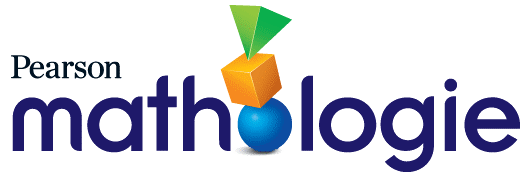 Corrélations de Mathologie 1 (Le nombre) – Terre-Neuve-et-LabradorCorrélations de Mathologie 1 (Les régularités et les relations) – Terre-Neuve-et-LabradorCorrélations de Mathologie 1 (La forme et l'espace) – Terre-Neuve-et-LabradorÀ noter : Les activités suivantes ne sont pas spécifiquement corrélées aux Résultats d’apprentissage de Terre-Neuve-et-Labrador pour la 1re année, mais seront d'intérêt aux enseignants qui préparent des bases solides en mathématiques pour tous leurs élèves :Le nombre Activité 4 : Nombres ordinauxLe nombre Activité 11 : Comparer des nombres jusqu'à 50Le nombre Activité 15 : Compter par bonds à reboursLe nombre Activité 20 : Des montants d'argentLe nombre Activité 22 : Des parties égales (introduction / initiation aux fractions)Le nombre Activités 36-40 : Littératie financièreLa géométrie Activités 16-18 : La symétrie		La géométrie Activités 19-21 : La position et le mouvement	La mesure Activités 7-14 : Utiliser des unités uniformesLa mesure Activités 16-21 : Le temps et la température Le traitement des données et la probabilité Activités 1-4 : Le traitement des donnéesLe traitement des données et la probabilité Activités 5-6 : La probabilité et la chanceRésultats d’apprentissage spécifiquesTrousse d’activités de Mathologie pour la 1re annéePetits livrets de MathologieLa Progression des apprentissages en mathématiques de M à 3e de Pearson Canada1N1 Énoncer la suite des nombres de 0 à 100 en comptant : - un par un et par ordre croissant, entre deux nombres donnés; - un par un et par ordre décroissant, jusqu’à 0 à partir de 20; - par sauts de 2 et par ordre croissant jusqu’à 20 à partir de 0; - par sauts de 5 et de 10 par ordre croissant jusqu’à 100 à partir de 0. Le nombre Ensemble 1 : Compter*1 : Compter jusqu'à 202 : Compter jusqu'à 50Le nombre Ensemble 4 : Compter par bonds*13 : Compter bar bonds de l'avant14 : Compter par bonds avec surplus16 : Compter par bonds Approfondissement (inclue aussi compter par bonds par 2, par 5 et à rebours)Le nombre Ensemble 8 : Littératie financière**37 : Compter les éléments d'une collection40 : Littératie financière ApprofondissementLiens à d'autres domaines d'études :La modélisation et l'algèbre Ensemble 1 : Examiner des régularités répétées4 : Trouver des régularités*aussi 1N3**La littératie financière n'est pas une exigence formelle du curriculum de Terre-Neuve-et-Labrador.En safari ! En canot sur la rivière (jusqu'à 20)Étayage :Un beau nidLes animaux se cachent bienGarderie pour chiens chez LucAu parc avec WilaiyaExtension :Qu'est-ce que tu préfères ?Les façons de compterIdée principale : Les nombres nous disent combien il y a d’éléments.1N1 Énoncer la suite des nombres de 0 à 100 en comptant : - un par un et par ordre croissant, entre deux nombres donnés; - un par un et par ordre décroissant, jusqu’à 0 à partir de 20; - par sauts de 2 et par ordre croissant jusqu’à 20 à partir de 0; - par sauts de 5 et de 10 par ordre croissant jusqu’à 100 à partir de 0. Le nombre Ensemble 1 : Compter*1 : Compter jusqu'à 202 : Compter jusqu'à 50Le nombre Ensemble 4 : Compter par bonds*13 : Compter bar bonds de l'avant14 : Compter par bonds avec surplus16 : Compter par bonds Approfondissement (inclue aussi compter par bonds par 2, par 5 et à rebours)Le nombre Ensemble 8 : Littératie financière**37 : Compter les éléments d'une collection40 : Littératie financière ApprofondissementLiens à d'autres domaines d'études :La modélisation et l'algèbre Ensemble 1 : Examiner des régularités répétées4 : Trouver des régularités*aussi 1N3**La littératie financière n'est pas une exigence formelle du curriculum de Terre-Neuve-et-Labrador.En safari ! En canot sur la rivière (jusqu'à 20)Étayage :Un beau nidLes animaux se cachent bienGarderie pour chiens chez LucAu parc avec WilaiyaExtension :Qu'est-ce que tu préfères ?Les façons de compterAppliquer les principes du dénombrement (séquence de nombres)Dire les noms des nombres dans l’ordre encommencant par 1.Coordonner les noms des nombres avec l'action de compter en disant un nombre pour chaque objet (c.-à-d., correspondance 1 à 1).Dire les noms dans l'ordre en comptant à rebours à partir de 10.Comprendre que le dernier nombre compté représente le nombre d'objets dans l'ensemble (c.-à-d., cardinalité).Dire les noms des nombres dans l'ordre en comptant de 10 à 20.Créer un ensemble qui correspond à un nombre donné verbalement ou un numéral donné par écrit.Dire les noms des nombres dans l'ordre en comptant de l'avant et à rebours à partir d'un nombre donné.Utiliser la régularité de nombres pour changer de dizaine en comptant de l'avant et à rebours (p. ex. : 39, 40, 41).Compter par bonds avec aisance par facteurs de 10 (p. ex. : 2, 5, 10) et par multiples de 10 à partir de n'importe quel nombre donné.Lien à d'autres domaines d'étude :Représenter et généraliser des régularités qui se prolongent ou qui se rétractentIdentifier et prolonger des régularités numériques familières et faire des liens avec l'addition (p. ex. : compter par 2, 5, 10).1N2 Reconnaître du premier coup d’œil des arrangements familiers de 1 à 10 objets, points ou images et les nommer. Le nombre Ensemble 2 : Le raisonnement spatial6 : Subitiser jusqu'à 108 : Le raisonnement spatial Approfondissement**aussi 1N6Beaucoup de points ! (livret K)Des taches partout ! (livret K)En canot sur la rivièreÇa fait 10 !Étayage :Au parc avec WilaiyaExtension :Qu'est-ce que tu préfères ?Idée principale : Les nombres nous disent combien il y a d’éléments.1N2 Reconnaître du premier coup d’œil des arrangements familiers de 1 à 10 objets, points ou images et les nommer. Le nombre Ensemble 2 : Le raisonnement spatial6 : Subitiser jusqu'à 108 : Le raisonnement spatial Approfondissement**aussi 1N6Beaucoup de points ! (livret K)Des taches partout ! (livret K)En canot sur la rivièreÇa fait 10 !Étayage :Au parc avec WilaiyaExtension :Qu'est-ce que tu préfères ?Reconnaître des quantités par subitisationReconnaître instantanément des quantités jusqu'à 5 (c.-à-d., subitisation perceptuelle).Utiliser le regroupement (p. ex. : rangée de points) pour déterminer la quantité sans compter par unités (c.-à-d., subitisation conceptuelle).1N3 Démontrer une compréhension de la notion du comptage en : - indiquant que le dernier nombre énoncé précise « combien »; - montrant que tout ensemble a un « compte » unique; - débutant le compte à partir d’un nombre connu; employant la stratégie de compter à partir d’un nombre connu; - utilisant des parties ou des groupes égaux pour compter les éléments d’un ensemble. Le nombre Ensemble 1 : Compter1 : Compter jusqu'à 20*2 : Compter jusqu'à 50*3 : Compter de l'avant et à rebours5 : Compter ApprofondissementLe nombre Ensemble 4 : Compter par bonds*13 : Compter bar bonds de l'avant14 : Compter par bonds avec surplus16 : Compter par bonds ApprofondissementLe nombre Ensemble 5 : Composer et décomposer21 : Des groupes égaux***aussi 1N1**aussi 1N4Trop, c'est combien ?Étayage :Au parc avec WilaiyaAu jeu !Jouons au waltes !Extension :Les façons de compterIdée principale : Les nombres nous disent combien il y a d’éléments.1N3 Démontrer une compréhension de la notion du comptage en : - indiquant que le dernier nombre énoncé précise « combien »; - montrant que tout ensemble a un « compte » unique; - débutant le compte à partir d’un nombre connu; employant la stratégie de compter à partir d’un nombre connu; - utilisant des parties ou des groupes égaux pour compter les éléments d’un ensemble. Le nombre Ensemble 1 : Compter1 : Compter jusqu'à 20*2 : Compter jusqu'à 50*3 : Compter de l'avant et à rebours5 : Compter ApprofondissementLe nombre Ensemble 4 : Compter par bonds*13 : Compter bar bonds de l'avant14 : Compter par bonds avec surplus16 : Compter par bonds ApprofondissementLe nombre Ensemble 5 : Composer et décomposer21 : Des groupes égaux***aussi 1N1**aussi 1N4Trop, c'est combien ?Étayage :Au parc avec WilaiyaAu jeu !Jouons au waltes !Extension :Les façons de compterAppliquer les principes du dénombrementComprendre que le dernier nombre compté représente le nombre d'objets dans l'ensemble (c.-à-d., cardinalité).Créer un ensemble qui correspond à un nombre donné verbalement ou un numéral donné par écrit.Comprendre que le fait de réorganiser les objets d'un ensemble n'en change pas la quantité (c.-à-d., conservation des nombres).1N3 Démontrer une compréhension de la notion du comptage en : - indiquant que le dernier nombre énoncé précise « combien »; - montrant que tout ensemble a un « compte » unique; - débutant le compte à partir d’un nombre connu; employant la stratégie de compter à partir d’un nombre connu; - utilisant des parties ou des groupes égaux pour compter les éléments d’un ensemble. Le nombre Ensemble 1 : Compter1 : Compter jusqu'à 20*2 : Compter jusqu'à 50*3 : Compter de l'avant et à rebours5 : Compter ApprofondissementLe nombre Ensemble 4 : Compter par bonds*13 : Compter bar bonds de l'avant14 : Compter par bonds avec surplus16 : Compter par bonds ApprofondissementLe nombre Ensemble 5 : Composer et décomposer21 : Des groupes égaux***aussi 1N1**aussi 1N4Trop, c'est combien ?Étayage :Au parc avec WilaiyaAu jeu !Jouons au waltes !Extension :Les façons de compterIdée principale : Les quantités et les nombres peuvent être regroupés par unités ou séparés en unités.1N3 Démontrer une compréhension de la notion du comptage en : - indiquant que le dernier nombre énoncé précise « combien »; - montrant que tout ensemble a un « compte » unique; - débutant le compte à partir d’un nombre connu; employant la stratégie de compter à partir d’un nombre connu; - utilisant des parties ou des groupes égaux pour compter les éléments d’un ensemble. Le nombre Ensemble 1 : Compter1 : Compter jusqu'à 20*2 : Compter jusqu'à 50*3 : Compter de l'avant et à rebours5 : Compter ApprofondissementLe nombre Ensemble 4 : Compter par bonds*13 : Compter bar bonds de l'avant14 : Compter par bonds avec surplus16 : Compter par bonds ApprofondissementLe nombre Ensemble 5 : Composer et décomposer21 : Des groupes égaux***aussi 1N1**aussi 1N4Trop, c'est combien ?Étayage :Au parc avec WilaiyaAu jeu !Jouons au waltes !Extension :Les façons de compterRegrouper des quantités et comparer les unités à l'entierSéparer en unités de taille égale et compter par bonds en unités de taille égale et reconnaître que le résultat demeure le même quand compter par unité (p. ex. : compter un ensemble par unité ou par bonds de 5 donne le même résultat).1N4 Représenter et décrire des nombres jusqu’à 20, de façon concrète, imagée et symbolique. Le nombre Ensemble 3 : Comparer et ordonner11 : Comparer des nombres jusqu'à 50Le nombre Ensemble 5 : Composer et décomposer17 : Décomposer 1018 : Les nombres jusqu'à 1019 : Les nombres jusqu'à 2021 : Des groupes égaux**23 : Composer et décomposer Approfondissement (inclue des pièces de monnaie)Le nombre Ensemble 6 : Valeur de la position initiale*24 : Dizaines et unités25 : Former et nommer des nombres26 : Diverses représentations27 : Valeur de la position initiale ApprofondissementLe nombre Ensemble 7 : Aisance avec des opérations31 : La droite numérique**** les activités incluent les nombres à 50**aussi 1N3***aussi 1N8Garderie pour chiens chez Luc (jusqu'à 10, livret K)Ça fait 10 ! (jusqu'à 10)C'est l'heure du hockey !Le sport le plus ancien au Canada Étayage :Un beau nidBeaucoup de points !Extension :Trop, c'est combien ? (livret de 1ère année)Retour à BatocheUne classe pleine de projetsLa tirelireIdée principale : Les nombres nous disent combien il y a d’éléments.1N4 Représenter et décrire des nombres jusqu’à 20, de façon concrète, imagée et symbolique. Le nombre Ensemble 3 : Comparer et ordonner11 : Comparer des nombres jusqu'à 50Le nombre Ensemble 5 : Composer et décomposer17 : Décomposer 1018 : Les nombres jusqu'à 1019 : Les nombres jusqu'à 2021 : Des groupes égaux**23 : Composer et décomposer Approfondissement (inclue des pièces de monnaie)Le nombre Ensemble 6 : Valeur de la position initiale*24 : Dizaines et unités25 : Former et nommer des nombres26 : Diverses représentations27 : Valeur de la position initiale ApprofondissementLe nombre Ensemble 7 : Aisance avec des opérations31 : La droite numérique**** les activités incluent les nombres à 50**aussi 1N3***aussi 1N8Garderie pour chiens chez Luc (jusqu'à 10, livret K)Ça fait 10 ! (jusqu'à 10)C'est l'heure du hockey !Le sport le plus ancien au Canada Étayage :Un beau nidBeaucoup de points !Extension :Trop, c'est combien ? (livret de 1ère année)Retour à BatocheUne classe pleine de projetsLa tirelireAppliquer les principes du dénombrementCréer un ensemble qui correspond à un nombre donné verbalement ou un numéral donné par écrit.Reconnaître et écrire les chiffresNommer, écrire et jumeler les chiffres aux nombres et aux quantités jusqu'à 10.Nommer, écrire et jumeler les nombres à 2 chiffres aux quantités.1N4 Représenter et décrire des nombres jusqu’à 20, de façon concrète, imagée et symbolique. Le nombre Ensemble 3 : Comparer et ordonner11 : Comparer des nombres jusqu'à 50Le nombre Ensemble 5 : Composer et décomposer17 : Décomposer 1018 : Les nombres jusqu'à 1019 : Les nombres jusqu'à 2021 : Des groupes égaux**23 : Composer et décomposer Approfondissement (inclue des pièces de monnaie)Le nombre Ensemble 6 : Valeur de la position initiale*24 : Dizaines et unités25 : Former et nommer des nombres26 : Diverses représentations27 : Valeur de la position initiale ApprofondissementLe nombre Ensemble 7 : Aisance avec des opérations31 : La droite numérique**** les activités incluent les nombres à 50**aussi 1N3***aussi 1N8Garderie pour chiens chez Luc (jusqu'à 10, livret K)Ça fait 10 ! (jusqu'à 10)C'est l'heure du hockey !Le sport le plus ancien au Canada Étayage :Un beau nidBeaucoup de points !Extension :Trop, c'est combien ? (livret de 1ère année)Retour à BatocheUne classe pleine de projetsLa tirelireIdée principale : Les nombres sont reliés de plusieurs façons.1N4 Représenter et décrire des nombres jusqu’à 20, de façon concrète, imagée et symbolique. Le nombre Ensemble 3 : Comparer et ordonner11 : Comparer des nombres jusqu'à 50Le nombre Ensemble 5 : Composer et décomposer17 : Décomposer 1018 : Les nombres jusqu'à 1019 : Les nombres jusqu'à 2021 : Des groupes égaux**23 : Composer et décomposer Approfondissement (inclue des pièces de monnaie)Le nombre Ensemble 6 : Valeur de la position initiale*24 : Dizaines et unités25 : Former et nommer des nombres26 : Diverses représentations27 : Valeur de la position initiale ApprofondissementLe nombre Ensemble 7 : Aisance avec des opérations31 : La droite numérique**** les activités incluent les nombres à 50**aussi 1N3***aussi 1N8Garderie pour chiens chez Luc (jusqu'à 10, livret K)Ça fait 10 ! (jusqu'à 10)C'est l'heure du hockey !Le sport le plus ancien au Canada Étayage :Un beau nidBeaucoup de points !Extension :Trop, c'est combien ? (livret de 1ère année)Retour à BatocheUne classe pleine de projetsLa tirelireDécomposer des tous en parties et composer des tous avec leurs partiesDécomposer / composer des quantités jusqu'à 5.Décomposer des quantités jusqu'à 10 en parties et se souvenir de l'entier.Décomposer / composer des quantités jusqu'à 20.1N4 Représenter et décrire des nombres jusqu’à 20, de façon concrète, imagée et symbolique. Le nombre Ensemble 3 : Comparer et ordonner11 : Comparer des nombres jusqu'à 50Le nombre Ensemble 5 : Composer et décomposer17 : Décomposer 1018 : Les nombres jusqu'à 1019 : Les nombres jusqu'à 2021 : Des groupes égaux**23 : Composer et décomposer Approfondissement (inclue des pièces de monnaie)Le nombre Ensemble 6 : Valeur de la position initiale*24 : Dizaines et unités25 : Former et nommer des nombres26 : Diverses représentations27 : Valeur de la position initiale ApprofondissementLe nombre Ensemble 7 : Aisance avec des opérations31 : La droite numérique**** les activités incluent les nombres à 50**aussi 1N3***aussi 1N8Garderie pour chiens chez Luc (jusqu'à 10, livret K)Ça fait 10 ! (jusqu'à 10)C'est l'heure du hockey !Le sport le plus ancien au Canada Étayage :Un beau nidBeaucoup de points !Extension :Trop, c'est combien ? (livret de 1ère année)Retour à BatocheUne classe pleine de projetsLa tirelireIdée principale : Les quantités et les nombres peuvent être regroupés par unités ou séparés en unités.1N4 Représenter et décrire des nombres jusqu’à 20, de façon concrète, imagée et symbolique. Le nombre Ensemble 3 : Comparer et ordonner11 : Comparer des nombres jusqu'à 50Le nombre Ensemble 5 : Composer et décomposer17 : Décomposer 1018 : Les nombres jusqu'à 1019 : Les nombres jusqu'à 2021 : Des groupes égaux**23 : Composer et décomposer Approfondissement (inclue des pièces de monnaie)Le nombre Ensemble 6 : Valeur de la position initiale*24 : Dizaines et unités25 : Former et nommer des nombres26 : Diverses représentations27 : Valeur de la position initiale ApprofondissementLe nombre Ensemble 7 : Aisance avec des opérations31 : La droite numérique**** les activités incluent les nombres à 50**aussi 1N3***aussi 1N8Garderie pour chiens chez Luc (jusqu'à 10, livret K)Ça fait 10 ! (jusqu'à 10)C'est l'heure du hockey !Le sport le plus ancien au Canada Étayage :Un beau nidBeaucoup de points !Extension :Trop, c'est combien ? (livret de 1ère année)Retour à BatocheUne classe pleine de projetsLa tirelireRegrouper des quantités en unités, en dizaines et en centaines (concepts de la valeur de position)Composer des nombres de 11 à 19 à partir d'unités et de dizaine et les décomposer en dizaine et en unités.1N5 Comparer et ordonner des ensembles comportant jusqu’à 20 éléments pour résoudre des problèmes en utilisant des : - référents (quantités connues); - correspondances biunivoques. Le nombre Ensemble 3 : Comparer et ordonner9 : Comparer des ensembles10 : Comparer des ensembles en images12 : Comparer et ordonner Approfondissement*Liens à d'autres domaines d'études :La modélisation et l'algèbre Ensemble 3 : L'égalité et l'inégalité10 : Examiner des ensembles11 : Créer des ensembles égaux12 : Utiliser des symboles*activité inclue les nombres jusqu'à 50Au champ de maïs (des ensembles / des quantités jusqu'à 20)Un repas en famille (des quantités jusqu'à 50)Trop, c'est combien ? (des ensembles jusqu'à 50)Pinotte et LoupiÉtayage :Les animaux se cachent bienAu parc avec WilaiyaAu jeu !En canot sur la rivière (livret de 1ère année)Extension :Qu'est-ce que tu préfères ?Idée principale : Les nombres sont reliés de plusieurs façons.1N5 Comparer et ordonner des ensembles comportant jusqu’à 20 éléments pour résoudre des problèmes en utilisant des : - référents (quantités connues); - correspondances biunivoques. Le nombre Ensemble 3 : Comparer et ordonner9 : Comparer des ensembles10 : Comparer des ensembles en images12 : Comparer et ordonner Approfondissement*Liens à d'autres domaines d'études :La modélisation et l'algèbre Ensemble 3 : L'égalité et l'inégalité10 : Examiner des ensembles11 : Créer des ensembles égaux12 : Utiliser des symboles*activité inclue les nombres jusqu'à 50Au champ de maïs (des ensembles / des quantités jusqu'à 20)Un repas en famille (des quantités jusqu'à 50)Trop, c'est combien ? (des ensembles jusqu'à 50)Pinotte et LoupiÉtayage :Les animaux se cachent bienAu parc avec WilaiyaAu jeu !En canot sur la rivière (livret de 1ère année)Extension :Qu'est-ce que tu préfères ?Comparer et ordonner des quantités (multitude ou magnitude)Comparer perceptuellement des quantités pour déterminer le lien plus / moins ou égal.Comprendre que chaque nombre successif représente 1 de plus que le précédent (c.-à-d., inclusion hiérarchique)Comparer (p. ex. : plus / moins / égal) et ordonner des quantités jusqu'à 10).Ajouter ou retirer un ou des objets pour rendre un ensemble d'objets égal à un autre.Savoir quel nombre represente 1 ou 2 de plus ou de moins qu’un autre nombre.Comparer et ordonner des quantités et des nombres écrits à partir de références.Ordonner 3 quantités ou plus jusqu'à 20, en utilisant des ensembles et / ou des numéros en chiffres.Lien à d'autres domaines d'études :Comprendre l'égalité et l'inégalité à partir des propriétés générales des nombres et des opérationsCréer un ensemble qui soit plus / moins ou égal à un autre ensemble donné.1N6 Estimer des quantités jusqu’à 20 en utilisant des référents. Le nombre Ensemble 2 : Le raisonnement spatial7 : Estimer des quantités8 : Le raisonnement spatial Approfondissement**aussi 1N2Au champ de maïs (des ensembles / des quantités jusqu'à 20)Un repas en famille (des quantités jusqu'à 50)Trop, c'est combien ? (des ensembles jusqu'à 50)Étayage :Au parc avec WilaiyaExtension :Qu'est-ce que tu préfères ?Les façons de compterIdée principale : Les nombres sont reliés de plusieurs façons.1N6 Estimer des quantités jusqu’à 20 en utilisant des référents. Le nombre Ensemble 2 : Le raisonnement spatial7 : Estimer des quantités8 : Le raisonnement spatial Approfondissement**aussi 1N2Au champ de maïs (des ensembles / des quantités jusqu'à 20)Un repas en famille (des quantités jusqu'à 50)Trop, c'est combien ? (des ensembles jusqu'à 50)Étayage :Au parc avec WilaiyaExtension :Qu'est-ce que tu préfères ?Les façons de compterEstimer des quantités et des nombresEstimer des quantités d'objets de la même taille jusqu'à 10.Utiliser des références pertinentes pour comparer et estimer des quantités (p. ex. : plus ou moins que 10 ; multiples de dix).1N7 Identifier le nombre, jusqu’à 20, qui est un de plus, deux de plus, un de moins et deux de moins qu’un nombre donné. Le nombre Ensemble 7 : Aisance avec des opérations28 : Plus ou moins**aussi 1N9En safari ! En canot sur la rivièreTrop, c'est combien ? (des ensembles jusqu'à 50)Étayage :Les animaux se cachent bienIdée principale : Les nombres sont reliés de plusieurs façons.1N7 Identifier le nombre, jusqu’à 20, qui est un de plus, deux de plus, un de moins et deux de moins qu’un nombre donné. Le nombre Ensemble 7 : Aisance avec des opérations28 : Plus ou moins**aussi 1N9En safari ! En canot sur la rivièreTrop, c'est combien ? (des ensembles jusqu'à 50)Étayage :Les animaux se cachent bienComparer et ordonner des quantités (multitude ou magnitude)Savoir quel nombre représente 1 ou 2 de plus ou de moins qu'un autre nombre.1N8 Démontrer une compréhension de l’addition de nombres dont les solutions ne dépassent pas 20 et les phrases mathématiques de soustraction correspondantes, de façon concrète, imagée et symbolique en : • utilisant le langage courant et celui des mathématiques pour décrire des opérations d’addition et de soustraction tirées de son vécu; • créant et en résolvant des problèmes de la vie courante qui comportent des additions et des soustractions; • modélisant des additions et des soustractions à l’aide d’objets et d’images, puis en notant le processus de façon symbolique. Le nombre Ensemble 7 : Aisance avec des opérations29 : Additionner jusqu'à 20*31 : La droite numérique**33 : Partie-partie-tout*34 : Résoudre des problèmes sous forme d'histoires35 : Aisance avec des opérations ApprofondissementLiens à d'autres domaines d'études :La modélisation et l'algèbre Ensemble 3 : L'égalité et l'inégalité :11 : Créer des ensembles égaux12 : Utiliser des symboles*aussi 1N9**aussi 1N4Ça fait 10 ! (jusqu'à 10)C'est l'heure du hockey !Des chats et des chatons !Deux pour un !Le sport le plus ancien au CanadaÉtayage :En canot sur la rivière (livret de 1ère année)Extension :On joue aux billes...Une classe pleine de projetsLa tirelireLa grande course de traîneaux à chiensIdée principale : Les quantités et les nombres peuvent être additionnés et soustraits pour déterminer combien il y a d’éléments.1N8 Démontrer une compréhension de l’addition de nombres dont les solutions ne dépassent pas 20 et les phrases mathématiques de soustraction correspondantes, de façon concrète, imagée et symbolique en : • utilisant le langage courant et celui des mathématiques pour décrire des opérations d’addition et de soustraction tirées de son vécu; • créant et en résolvant des problèmes de la vie courante qui comportent des additions et des soustractions; • modélisant des additions et des soustractions à l’aide d’objets et d’images, puis en notant le processus de façon symbolique. Le nombre Ensemble 7 : Aisance avec des opérations29 : Additionner jusqu'à 20*31 : La droite numérique**33 : Partie-partie-tout*34 : Résoudre des problèmes sous forme d'histoires35 : Aisance avec des opérations ApprofondissementLiens à d'autres domaines d'études :La modélisation et l'algèbre Ensemble 3 : L'égalité et l'inégalité :11 : Créer des ensembles égaux12 : Utiliser des symboles*aussi 1N9**aussi 1N4Ça fait 10 ! (jusqu'à 10)C'est l'heure du hockey !Des chats et des chatons !Deux pour un !Le sport le plus ancien au CanadaÉtayage :En canot sur la rivière (livret de 1ère année)Extension :On joue aux billes...Une classe pleine de projetsLa tirelireLa grande course de traîneaux à chiensDévelopper la signification conceptuelle de l'addition et de la soustractionModéliser des situations d'ajout et de retrait de quantités jusqu'à 10.Utiliser des symboles et des équations pour représenter des situations d'addition et de soustraction.Modéliser et symboliser des types de problèmes d'addition et de soustraction (p. ex. : joindre, séparer, partie-partie-tout et comparer).1N9 Décrire et utiliser des stratégies de calcul mental pour les phrases mathématiques d’addition jusqu’à 18 et les phrases mathématiques de soustraction correspondantes. Le nombre Ensemble 7 : Aisance avec des opérations28 : Plus ou moins*29 : Additionner jusqu'à 20**30 : Soustraire jusqu'à 2032 : Doubles33 : Partie-partie-tout***aussi 1N7 **aussi 1N8En safari ! (un de plus, deux de plus, doubler)Ça fait 10 ! (compter de l'avant, faire dix)C'est l'heure du hockey ! (les doubles, compter de l'avant, compter à rebours, les différences)Des chats et des chatons ! (compter, les faits connus, la commutativité)Deux pour un ! (les doubles, les quasi-doubles, compter, les faits connus)Le sport le plus ancien au Canada (compter de l'avant, compter à rebours, les doubles, les références)Étayage :Garderie pour chiens chez LucJouons au waltes !Extension :Jouons au waltes ! (les doubles, faire des dizaines, compter de l'avant)Idée principale : Les quantités et les nombres peuvent être additionnés et soustraits pour déterminer combien il y a d’éléments.1N9 Décrire et utiliser des stratégies de calcul mental pour les phrases mathématiques d’addition jusqu’à 18 et les phrases mathématiques de soustraction correspondantes. Le nombre Ensemble 7 : Aisance avec des opérations28 : Plus ou moins*29 : Additionner jusqu'à 20**30 : Soustraire jusqu'à 2032 : Doubles33 : Partie-partie-tout***aussi 1N7 **aussi 1N8En safari ! (un de plus, deux de plus, doubler)Ça fait 10 ! (compter de l'avant, faire dix)C'est l'heure du hockey ! (les doubles, compter de l'avant, compter à rebours, les différences)Des chats et des chatons ! (compter, les faits connus, la commutativité)Deux pour un ! (les doubles, les quasi-doubles, compter, les faits connus)Le sport le plus ancien au Canada (compter de l'avant, compter à rebours, les doubles, les références)Étayage :Garderie pour chiens chez LucJouons au waltes !Extension :Jouons au waltes ! (les doubles, faire des dizaines, compter de l'avant)Développer une aisance avec des calculs en addition et en soustractionAdditionner et soustraire avec aisance des quantités jusqu'à 10.Se rappeler facilement les compléments de 10 (p. ex. : 6 + 4; 7 + 3).Utiliser des sommes et des différences connues pour résoudre de nouvelles équations (p. ex. : utiliser 5 + 5 pour additionner 5 + 6).Additionner et soustraire avec aisance des quantités jusqu'à 201N9 Décrire et utiliser des stratégies de calcul mental pour les phrases mathématiques d’addition jusqu’à 18 et les phrases mathématiques de soustraction correspondantes. Le nombre Ensemble 7 : Aisance avec des opérations28 : Plus ou moins*29 : Additionner jusqu'à 20**30 : Soustraire jusqu'à 2032 : Doubles33 : Partie-partie-tout***aussi 1N7 **aussi 1N8En safari ! (un de plus, deux de plus, doubler)Ça fait 10 ! (compter de l'avant, faire dix)C'est l'heure du hockey ! (les doubles, compter de l'avant, compter à rebours, les différences)Des chats et des chatons ! (compter, les faits connus, la commutativité)Deux pour un ! (les doubles, les quasi-doubles, compter, les faits connus)Le sport le plus ancien au Canada (compter de l'avant, compter à rebours, les doubles, les références)Étayage :Garderie pour chiens chez LucJouons au waltes !Extension :Jouons au waltes ! (les doubles, faire des dizaines, compter de l'avant)Idée principale : Les nombres sont reliés de plusieurs façons.1N9 Décrire et utiliser des stratégies de calcul mental pour les phrases mathématiques d’addition jusqu’à 18 et les phrases mathématiques de soustraction correspondantes. Le nombre Ensemble 7 : Aisance avec des opérations28 : Plus ou moins*29 : Additionner jusqu'à 20**30 : Soustraire jusqu'à 2032 : Doubles33 : Partie-partie-tout***aussi 1N7 **aussi 1N8En safari ! (un de plus, deux de plus, doubler)Ça fait 10 ! (compter de l'avant, faire dix)C'est l'heure du hockey ! (les doubles, compter de l'avant, compter à rebours, les différences)Des chats et des chatons ! (compter, les faits connus, la commutativité)Deux pour un ! (les doubles, les quasi-doubles, compter, les faits connus)Le sport le plus ancien au Canada (compter de l'avant, compter à rebours, les doubles, les références)Étayage :Garderie pour chiens chez LucJouons au waltes !Extension :Jouons au waltes ! (les doubles, faire des dizaines, compter de l'avant)Comparer et ordonner des quantités (multitude ou magnitude)Savoir quel nombre représente 1 ou 2 de plus ou de moins qu'un autre nombre.Résultats d’apprentissage spécifiquesTrousse d’activités de Mathologie pour la 1re annéePetits livrets de MathologieLa Progression des apprentissages en mathématiques de M à 3e de Pearson Canada1RR1 Démontrer une compréhension des régularités répétitives (de deux à quatre éléments) en : • décrivant; • reproduisant; • prolongeant; • créant; des régularités à l’aide de matériel de manipulation, de diagrammes, de sons et d’actions. La modélisation et l'algèbre Ensemble 1 : Examiner des régularités répétées1 : Répéter le motif2 : Représenter des régularités*3 : Prédire des éléments4 : Trouver des régularités**5 : Examiner des régularités répétées ApprofondissementLa modélisation et l'algèbre Ensemble 2 : Créer des régularités6 : Prolonger des régularités8 : Erreurs et éléments manquants9 : Créer des régularités Approfondissement**aussi 1RR2**aussi 1N1Neige et MinuitÉtayage :Beaucoup de bruitOn sait perler !Extension :En quête de régularités !Idée principale : On peut décrire des régularités de façon mathématique.1RR1 Démontrer une compréhension des régularités répétitives (de deux à quatre éléments) en : • décrivant; • reproduisant; • prolongeant; • créant; des régularités à l’aide de matériel de manipulation, de diagrammes, de sons et d’actions. La modélisation et l'algèbre Ensemble 1 : Examiner des régularités répétées1 : Répéter le motif2 : Représenter des régularités*3 : Prédire des éléments4 : Trouver des régularités**5 : Examiner des régularités répétées ApprofondissementLa modélisation et l'algèbre Ensemble 2 : Créer des régularités6 : Prolonger des régularités8 : Erreurs et éléments manquants9 : Créer des régularités Approfondissement**aussi 1RR2**aussi 1N1Neige et MinuitÉtayage :Beaucoup de bruitOn sait perler !Extension :En quête de régularités !Identifier, reproduire, prolonger et créer des régularitésIdentifier et reproduire des régularités en jumelant des éléments tels que les sons, les actions, les formes, les objets, etc.Distinguer les séquences répétées des non répétées.Identifier l'unité répétée (le motif) d'une régularité.Prédire quels éléments sont manquants et corriger les erreurs dans des régularités.Reconnaître les similitudes et les différences entre des régularités.Reproduire, créer et prolonger des régularités en copiant l'unité répétée (le motif).1RR2 Convertir, d’un mode de représentation à un autre, des régularités répétitives. La modélisation et l'algèbre Ensemble 1 : Examiner des régularités répétées2 : Représenter des régularités*La modélisation et l'algèbre Ensemble 2 : Créer des régularités7 : Convertir des régularités9 : Créer des régularités Approfondissement**aussi 1RR1Neige et MinuitÉtayage :Beaucoup de bruitOn sait perler !Extension :En quête de régularités !Idée principale : On peut décrire des régularités de façon mathématique.1RR2 Convertir, d’un mode de représentation à un autre, des régularités répétitives. La modélisation et l'algèbre Ensemble 1 : Examiner des régularités répétées2 : Représenter des régularités*La modélisation et l'algèbre Ensemble 2 : Créer des régularités7 : Convertir des régularités9 : Créer des régularités Approfondissement**aussi 1RR1Neige et MinuitÉtayage :Beaucoup de bruitOn sait perler !Extension :En quête de régularités !Identifier, trier et classer mathématiquement les attributs et les régularités (p. ex. : nombre de côtés, forme, taille)Noter et symboliser des attributs de différentes façons (p. ex. : en utilisant des dessins, des mots, des lettres).Identifer, reproduire, prolonger et créer des régularitésReprésenter la même régularité de différentes façons (p. ex. : en le traduisant avec différents symboles, objets, sons, actions).1RR3 Décrire l’égalité commme un équilibre, et l’inégalité comme un déséquilibre, de façon concrète et imagée (0 à 20). La modélisation et l'algèbre Ensemble 3 : L'égalité et l'inégalité10 : Examiner des ensembles*11 : Créer des ensembles égaux**13 : L'égalité et l'inégalité Approfondissement****aussi 1N5**aussi 1N5, 1N8***aussi 1RR4Pinotte et LoupiÇa fait 10 !Extension :La banique de KokumIdée principale : On peut utiliser des symboles et des expressions pour représenter des relations mathématiques.1RR3 Décrire l’égalité commme un équilibre, et l’inégalité comme un déséquilibre, de façon concrète et imagée (0 à 20). La modélisation et l'algèbre Ensemble 3 : L'égalité et l'inégalité10 : Examiner des ensembles*11 : Créer des ensembles égaux**13 : L'égalité et l'inégalité Approfondissement****aussi 1N5**aussi 1N5, 1N8***aussi 1RR4Pinotte et LoupiÇa fait 10 !Extension :La banique de KokumComprendre l'égalité et l'inégalité à partir des propriétés générales des nombres et des opérations.Comparer des ensembles pour déterminer la relation plus / moins ou égal.Créer un ensemble qui soit plus / moins ou égal à un autre ensemble donné.Modéliser et décrire l'égalité (équilibre ; le même que) et l'inégalité (déséquilibre ; différent de).1RR4 Noter des égalités en utilisant le symbole d’égalité (0 à 20). La modélisation et l'algèbre Ensemble 3 : L'égalité et l'inégalité12 : Utiliser des symboles*13 : L'égalité et l'inégalité Approfondissement***utilise l'extension pour les années scolaires combinées ; aussi 1N5, 1N8**aussi 1RR3Pinotte et LoupiExtension :La banique de KokumUne journée spéciale au parcIdée principale : On peut utiliser des symboles et des expressions pour représenter des relations mathématiques.1RR4 Noter des égalités en utilisant le symbole d’égalité (0 à 20). La modélisation et l'algèbre Ensemble 3 : L'égalité et l'inégalité12 : Utiliser des symboles*13 : L'égalité et l'inégalité Approfondissement***utilise l'extension pour les années scolaires combinées ; aussi 1N5, 1N8**aussi 1RR3Pinotte et LoupiExtension :La banique de KokumUne journée spéciale au parcComprendre l'égalité et l'inégalité à partir des propriétés générales des nombres et des opérations.Écrire des soustractions et des additions équivalentes sous différentes formes (p. ex. : 8 = 5 + 3; 3 + 5 = 8).Indiquer que différentes expressions de la même quantité sont égales (p. ex. : 2 + 4 = 5 + 1).Utiliser des symboles, des variables et des inconnues pour représenter des relations mathématiquesUtilliser le symbole égal (=) dans des équations et comprendre sa signification (p. ex. : équivalent ; la même chose que). Comprendre et utiliser les symboles égal (=) et n'est pas égal (≠) en comparant des expressions.Résultats d’apprentissage spécifiquesTrousse d’activités de Mathologie pour la 1re annéePetits livrets de MathologieLa Progression des apprentissages en mathématiques de M à 3e de Pearson Canada1FE1 Démontrer une compréhension de la notion de mesure en tant que processus de comparaison en : - identifiant des caractéristiques qui peuvent être comparées; - ordonnant des objets; - formulant des énoncés de comparaison; - remplissant, en couvrant ou en appariant. La mesure Ensemble 1: Comparer des objets 1 : Comparer des longueurs2 : Comparer des masses3 : Comparer des capacités4 : Faire des comparaisons 5 : Comparer des aires6 : Comparer des objets ApprofondissementLa mesure Ensemble 2 : Utiliser des unités uniformes7 : Apparier des longueursLe petit grainLa taille des animauxÉtayage :C'est bien d'être long !Les gagnants de la foireExtension :Prêts pour l'école !La découverteIdée principale : Plusieurs objets ont des attributs que l’on peut mesurer et comparer.1FE1 Démontrer une compréhension de la notion de mesure en tant que processus de comparaison en : - identifiant des caractéristiques qui peuvent être comparées; - ordonnant des objets; - formulant des énoncés de comparaison; - remplissant, en couvrant ou en appariant. La mesure Ensemble 1: Comparer des objets 1 : Comparer des longueurs2 : Comparer des masses3 : Comparer des capacités4 : Faire des comparaisons 5 : Comparer des aires6 : Comparer des objets ApprofondissementLa mesure Ensemble 2 : Utiliser des unités uniformes7 : Apparier des longueursLe petit grainLa taille des animauxÉtayage :C'est bien d'être long !Les gagnants de la foireExtension :Prêts pour l'école !La découverteComprendre des attributs qui peuvent être mesurésExplorer la mesure d'attributs visibles (p. ex., longueur, capacité, aire) et d'attributs non visibles (p. ex. : masse, temps, température).Utiliser du langage pour décrire des attributs (p. ex. : long, grand, court, large, lourd).Comprendre que certains objets possèdent plus qu'un attribut mesurable (p. ex. : un objet peut avoir une longueur et une masse).Comprendre la permanence de la longueur (p. ex. : une ficelle conserve sa longueur qu'elle soit droite ou recourbée), de la capacité (p. ex. : 2 contenants de forme différente peuvent contenir un même volume) et l'aire (p. ex. : 2 surfaces de forme différente peuvent avoir la même aire).Comparer directement et indirectement des objets et les ordonner selon le même attribut mesurableComparer directement des objets et les ordonner selon leur longueur (p. ex. : en plaçant les bouts côte à côte), la masse (p. ex. : en utilisant une balance), et l'aire (p. ex. : en les superposant).Comparer indirectement des objets à l'aide d'un objet intermédiaire.Utiliser des attributs relatifs pour comparer et ordonner (p. ex. : plus long / le plus long, plus grand / le plus grand, plus court / le plus court).1FE1 Démontrer une compréhension de la notion de mesure en tant que processus de comparaison en : - identifiant des caractéristiques qui peuvent être comparées; - ordonnant des objets; - formulant des énoncés de comparaison; - remplissant, en couvrant ou en appariant. La mesure Ensemble 1: Comparer des objets 1 : Comparer des longueurs2 : Comparer des masses3 : Comparer des capacités4 : Faire des comparaisons 5 : Comparer des aires6 : Comparer des objets ApprofondissementLa mesure Ensemble 2 : Utiliser des unités uniformes7 : Apparier des longueursLe petit grainLa taille des animauxÉtayage :C'est bien d'être long !Les gagnants de la foireExtension :Prêts pour l'école !La découverteIdée principale : On peut utiliser des unités pour mesurer et comparer des attributs.1FE1 Démontrer une compréhension de la notion de mesure en tant que processus de comparaison en : - identifiant des caractéristiques qui peuvent être comparées; - ordonnant des objets; - formulant des énoncés de comparaison; - remplissant, en couvrant ou en appariant. La mesure Ensemble 1: Comparer des objets 1 : Comparer des longueurs2 : Comparer des masses3 : Comparer des capacités4 : Faire des comparaisons 5 : Comparer des aires6 : Comparer des objets ApprofondissementLa mesure Ensemble 2 : Utiliser des unités uniformes7 : Apparier des longueursLe petit grainLa taille des animauxÉtayage :C'est bien d'être long !Les gagnants de la foireExtension :Prêts pour l'école !La découverteChoisir et utiliser des unités de mesure non conventionnelles pour estimer, mesurer et comparerUtiliser un vocabulaire relationnel pour décrire les mesures (p. ex. : près/loin, grand, plus grand, le plus grand).Comprendre que les unités doivent être les mêmes pour qu’une mesure soit significative (p. ex. : utiliser des cubes identiques pour mesurer une table).Comprendre qu’il ne faut laisser aucun espace ni chevauchement lorsque nous mesurons.1FE2 Trier des objets à 3-D et des figures à 2-D en se basant sur une seule caractéristique et expliquer la règle de tri. La géométrie Ensemble 1 : Les formes en 2-D1 : Trier des formes2 : Identifier des triangles3 : Identifier des rectangles4 : Visualiser des formes5 : Les règles de classement6 : Les formes en 2-D ApprofondissementLa géométrie Ensemble 2 : Les solides en 3-D7 : Examiner des solides en 3-D8 : Trier des solides en 3-D9 : Identifier la règle de tri10 : Les solides en 3-D ApprofondissementLes objets perdusL'atelier du tailleurÉtayage :De près et de loinLe mur du châteauExtension :J'adore les édifices !Idée principale : On peut décrire des régularités de façon mathématique.1FE2 Trier des objets à 3-D et des figures à 2-D en se basant sur une seule caractéristique et expliquer la règle de tri. La géométrie Ensemble 1 : Les formes en 2-D1 : Trier des formes2 : Identifier des triangles3 : Identifier des rectangles4 : Visualiser des formes5 : Les règles de classement6 : Les formes en 2-D ApprofondissementLa géométrie Ensemble 2 : Les solides en 3-D7 : Examiner des solides en 3-D8 : Trier des solides en 3-D9 : Identifier la règle de tri10 : Les solides en 3-D ApprofondissementLes objets perdusL'atelier du tailleurÉtayage :De près et de loinLe mur du châteauExtension :J'adore les édifices !Identifier, trier et classer mathématiquement les attributs et les régularités (p. ex. : nombre de côtés, forme, taille)Trier un ensemble d'objets de différentes façons à partir d'un même attribut (p. ex. : des boutons triés selon le nombre de trous ou selon leur forme).Identifier la règle de classement utilisée pour classer des ensembles.1FE2 Trier des objets à 3-D et des figures à 2-D en se basant sur une seule caractéristique et expliquer la règle de tri. La géométrie Ensemble 1 : Les formes en 2-D1 : Trier des formes2 : Identifier des triangles3 : Identifier des rectangles4 : Visualiser des formes5 : Les règles de classement6 : Les formes en 2-D ApprofondissementLa géométrie Ensemble 2 : Les solides en 3-D7 : Examiner des solides en 3-D8 : Trier des solides en 3-D9 : Identifier la règle de tri10 : Les solides en 3-D ApprofondissementLes objets perdusL'atelier du tailleurÉtayage :De près et de loinLe mur du châteauExtension :J'adore les édifices !Idée principale : On peut observer et comparer les formes et les objets selon leurs attributs.1FE2 Trier des objets à 3-D et des figures à 2-D en se basant sur une seule caractéristique et expliquer la règle de tri. La géométrie Ensemble 1 : Les formes en 2-D1 : Trier des formes2 : Identifier des triangles3 : Identifier des rectangles4 : Visualiser des formes5 : Les règles de classement6 : Les formes en 2-D ApprofondissementLa géométrie Ensemble 2 : Les solides en 3-D7 : Examiner des solides en 3-D8 : Trier des solides en 3-D9 : Identifier la règle de tri10 : Les solides en 3-D ApprofondissementLes objets perdusL'atelier du tailleurÉtayage :De près et de loinLe mur du châteauExtension :J'adore les édifices !Examiner les attributs et les propriétés géométriques des formes en 2-D et des solides en 3-DExaminer et faire des distinctions entre différents attributs géométriques de formes 2-D et de solides 3-D (p. ex. : côtés, arêtes, coins, surfaces, ouvert/fermé).Comparer des formes en 2-D et des solides en 3-D pour en découvrir les similitudes et les différences.Analyser les attributs géométriques de formes en 2-D et de solides en 3-D (p. ex. : nombre de côtés / arêtes, faces, sommets).1FE3 Reproduire des figures composées à deux dimensions et des objets composés à trois dimensions. La géométrie Ensemble 3 : Les relations géométriques11 : Les faces des solides *12 : Faire des dessins13 : Couvrir des contours14 : Identifier des formes15 : La géométrie Approfondissement*aussi 1FE4L'atelier du tailleurÉtayage :Le mur du châteauExtension :Partager nos histoiresIdée principale : On peut observer et comparer les formes et les objets selon leurs attributs.1FE3 Reproduire des figures composées à deux dimensions et des objets composés à trois dimensions. La géométrie Ensemble 3 : Les relations géométriques11 : Les faces des solides *12 : Faire des dessins13 : Couvrir des contours14 : Identifier des formes15 : La géométrie Approfondissement*aussi 1FE4L'atelier du tailleurÉtayage :Le mur du châteauExtension :Partager nos histoiresExaminer les formes en 2-D, les solides en 3-D et leurs attributs par la composition et la décompositionModéliser et tracer des formes en 2-D et des solides en 3-D à partir de leurs parties composantes.Recomposer des images ou des structures à l'aide de formes en 2-D et de solides en 3-D.Construire et identifier de nouvelles formes en 2-D et solides en 3-D recomposées à partir d'autres formes en 2-D et solides en 3-D.Décomposer des formes en 2-D et solides en 3-D en d'autres formes en 2-D et solides en 3-D connues.Compléter de différentes façons le contour d'une image à l'aide de formes.1FE4 Comparer des figures à 2-D à des parties d’objets à 3-D observées dans l’environnement. La géométrie Ensemble 2 : Les solides en 3-D11 : Les faces des solides**aussi 1FE3Les objets perdusLe cahier souvenirExtension :J'adore les édifices !Idée principale : On peut observer et comparer les formes et les objets selon leurs attributs.1FE4 Comparer des figures à 2-D à des parties d’objets à 3-D observées dans l’environnement. La géométrie Ensemble 2 : Les solides en 3-D11 : Les faces des solides**aussi 1FE3Les objets perdusLe cahier souvenirExtension :J'adore les édifices !Examiner les attributs et les propriétés géométriques des formes en 2-D et des solides en 3-DDiscerner des formes en 2-D et des solides en 3-D intégrées dans d'autres images ou objets.Identifier des formes en 2-D et des solides en 3-D dans l'environnement.	